Контролирующие органыДепартамент здравоохранения Курганской области г. Курган, ул. Томина 49 тел: (3522)49-85-01, (5522)49-85-03Управление Росздравнадзора по Курганской областиг. Курган, ул. Ленина, 5 оф. 501тел: (3522) 41-81-36Управление федеральной службы по надзору в сфере защиты прав потребителей и благополучия человека по Курганской области г. Курган, ул. Куйбышева, 46  тел: 8-800-100-45-04Правительство Курганской областиwww.kurganobl.ru640002, г. Курган, ул. Гоголя, 56,тел: 8 (3522) 42-92-36Портал государственных услуг Российской Федерации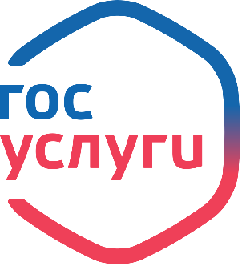 https://www.gosuslugi.ru/Независимая оценка качества условий оказания услуг медицинскими организациями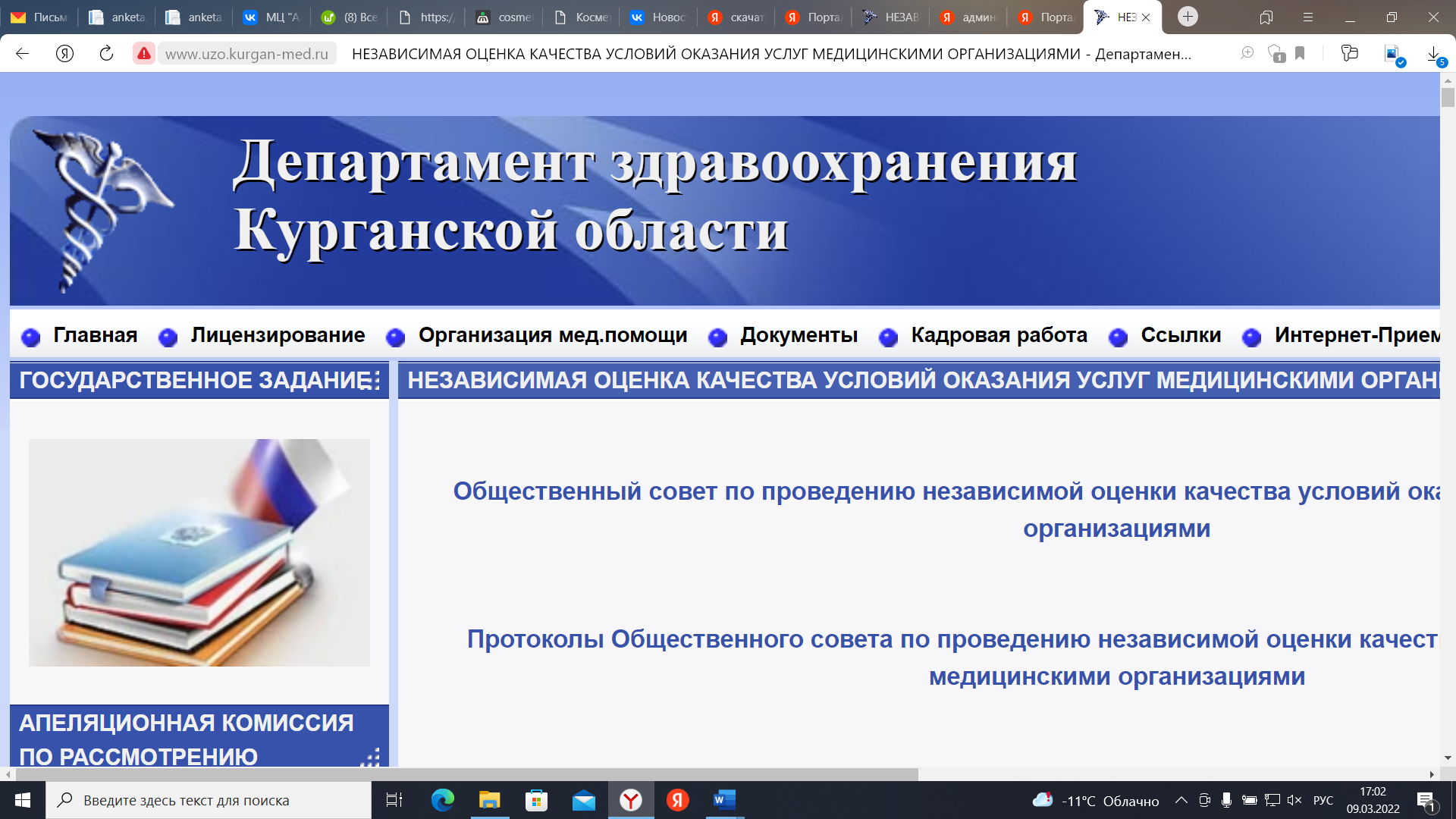 http://www.uzo.kurgan-med.ru/page.php?360